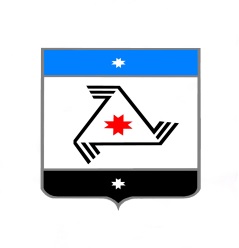                                                                                           ПроектР Е Ш Е Н И ЕСовет депутатов муниципального образования «Балезинский район» «Балезино ёрос» муниципал кылдытэтысь депутатьёслэн КенешсыОб утверждении плана работы Совета депутатовмуниципального образования «Балезинский район» на 2019 год           В соответствии с Уставом муниципального образования «Балезинский район», Регламентом Совета депутатов муниципального образования «Балезинский район», утвержденного решением Совета депутатов муниципального образования «Балезинский район» от 25.08.2016 №39-297, Совет депутатов муниципального образования «Балезинский район» РЕШАЕТ:          1. План работы Совета депутатов муниципального образования «Балезинский район» на 2019 год утвердить.Председатель Совета депутатовмуниципального образования «Балезинский район»                                                        Н.В.Бабинцев Утвержден решением Совета депутатовМО «Балезинский район»от ___________№_____         ПЛАНработы Совета депутатов  муниципального образования «Балезинский район» на 2019 годПРОЕКТПеречень вопросов (мероприятий)Сроки исполненияОтветственные
 за подготовкуСессии районного Совета депутатовСессии районного Совета депутатовСессии районного Совета депутатовО внесении изменений в Устав муниципального образования «Балезинский район»В течение года по мере необходимостиАппарат Главы МО,Совета депутатов и Администрации района, постоянная комиссия «Законность и права граждан» Максимов А.Е.О внесении изменений в правовые акты органов местного самоуправления с учетом изменений действующего законодательстваВ течение годаПравовой отдел, постоянная комиссия «Законность и права граждан» Максимов А.Е.О внесение изменений в решение Совета депутатов муниципального образования «Балезинский район» №     от     года «О бюджете муниципального образования «Балезинский район» на 2019 г. и плановый период 2020 и 2021 гг»В течение года по мере необходимостиЧерепанова И.П,постоянная комиссия «Экономика, бюджет, финансы» Энтентеева Т.Р.О внесении изменений в Перечень мест на территории муниципального образования «Балезинский район», нахождение в которых может причинить вред здоровью детей, их физическому, интеллектуальному, психическому, духовному и нравственному развитиюВ течение года по мере необходимостиОтдел по делам семьи и охране прав детства, постоянная комиссия «Социальные вопросы» Баженов А.В.О внесении изменений в персональный состав административной комиссии при Администрации муниципального образования «Балезинский район», утвержденный решением Совета депутатов муниципального образования «Балезинский район» от 27 июля 2012 года № 6-43В течение года по мере необходимостиПредседатель административной комиссии Лекомцев И.ЕОтдел строительства, ЖКХ и архитектуры, постоянная комиссия «Строительство и ЖКХ»О внесении изменений в состав Комиссии по делам несовершеннолетних и защите их прав при Администрации муниципального образования «Балезинский район»В течение года по мере необходимостиОтдел по делам семьи и охране прав детства, постоянная комиссия «Социальные вопросы» Баженов А.ВО рассмотрении ходатайств на награждение почетной грамотойВ течение года по мере необходимостиПредседатель Совета, Глава МО,постоянная комиссия «Социальные вопросы»Председатель комиссии Баженов А.В.О внесении изменений в состав Общественного совета муниципального образования «Балезинский район»В течение года по мере необходимостиПредседатель Совета депутатов,Председатель общественного СоветаО присвоении почетного звания «Почетный гражданин «Балезинского района»В течение года по мере необходимостиПредседатель Совета депутатов,Глава МО,постоянная комиссия «Социальные вопросы»Председатель комиссии Баженов А.В.Февраль Февраль Об информации о результатах работы Отдела МВД России по Балезинскому району в 2018 г.Об информации о результатах работы Отдела МВД России по Балезинскому району в 2018 г.Начальник Отдела МВД России по Балезинскому району подполковник полицииА.И. Ратанов,постоянная комиссия «Законность и права граждан»Председатель комиссии Максимов А.Е.Начальник Отдела МВД России по Балезинскому району подполковник полицииА.И. Ратанов,постоянная комиссия «Законность и права граждан»Председатель комиссии Максимов А.Е.Информация о состоянии преступности, а также организации и результативности работы Балезинского межрайонного следственного отдела в сфере противодействия ей в 2018 годуИнформация о состоянии преступности, а также организации и результативности работы Балезинского межрайонного следственного отдела в сфере противодействия ей в 2018 годуРуководитель Балезинского межрайонного следственного отдела В.С.ДаниловРуководитель Балезинского межрайонного следственного отдела В.С.ДаниловИнформация об организации и результативности работы прокуратуры Балезинского района в сфере надзора за исполнением законов  законодательными и исполнительными органами субъектов РФ, органами местного самоуправления в 2018 годуИнформация об организации и результативности работы прокуратуры Балезинского района в сфере надзора за исполнением законов  законодательными и исполнительными органами субъектов РФ, органами местного самоуправления в 2018 годуПрокурор Балезинского района Батурин С.СПрокурор Балезинского района Батурин С.СОб итогах работы Комиссии по делам несовершеннолетних и защите их прав при Администрации муниципального образования «Балезинский район» за 2018 годОб итогах работы Комиссии по делам несовершеннолетних и защите их прав при Администрации муниципального образования «Балезинский район» за 2018 годОтдел по делам семьи и охране прав детства, постоянная комиссия «Социальные вопросы»Председатель комиссии Баженов А.В.Отдел по делам семьи и охране прав детства, постоянная комиссия «Социальные вопросы»Председатель комиссии Баженов А.В.Об итогах благоустройства дворовых территорий многоквартирных домов в п. Балезино. Об итогах благоустройства дворовых территорий многоквартирных домов в п. Балезино. Отдел строительства, ЖКХ и архитектуры, постоянная комиссия «Строительство и ЖКХ»Председатель комиссии Харыбин Н.М.Отдел строительства, ЖКХ и архитектуры, постоянная комиссия «Строительство и ЖКХ»Председатель комиссии Харыбин Н.М.Об итогах работы административной комиссии при Администрации муниципального образования «Балезинский район» за 2018 годОб итогах работы административной комиссии при Администрации муниципального образования «Балезинский район» за 2018 годОтдел строительства, ЖКХ и архитектуры, постоянная комиссия «Строительство и ЖКХ»Председатель комиссии Харыбин Н.М.Отдел строительства, ЖКХ и архитектуры, постоянная комиссия «Строительство и ЖКХ»Председатель комиссии Харыбин Н.М.О рамках реализации программы «Формирование современной городской среды на территории муниципального образования «Балезинский район» в 2018 г.О рамках реализации программы «Формирование современной городской среды на территории муниципального образования «Балезинский район» в 2018 г.Отдел строительства, ЖКХ и архитектуры, постоянная комиссия «Строительство и ЖКХ»Председатель комиссии Харыбин Н.М.Отдел строительства, ЖКХ и архитектуры, постоянная комиссия «Строительство и ЖКХ»Председатель комиссии Харыбин Н.М.МартМартО внесении изменений в решение Совета депутатов МО «Балезинский район» «О бюджетном процессе в муниципальном образовании «Балезинский район»О внесении изменений в решение Совета депутатов МО «Балезинский район» «О бюджетном процессе в муниципальном образовании «Балезинский район»Черепанова И.П., постоянная комиссия «Экономика, бюджет, финансы» Энтентеева Т.Р.Черепанова И.П., постоянная комиссия «Экономика, бюджет, финансы» Энтентеева Т.Р.О реализации плана мероприятий по реализации Стратегии социально-экономического развития муниципального образования «Балезинский район» на 2016-2021 годы и на период до 2026 годаО реализации плана мероприятий по реализации Стратегии социально-экономического развития муниципального образования «Балезинский район» на 2016-2021 годы и на период до 2026 годаБорисова Т.В,постоянная комиссия «Социальные вопросы»Председатель комиссии Баженов А.В.Борисова Т.В,постоянная комиссия «Социальные вопросы»Председатель комиссии Баженов А.В.Об отчете Главы муниципального образования «Балезинский район» об итогах работы за 2018 г.Об отчете Главы муниципального образования «Балезинский район» об итогах работы за 2018 г.Глава муниципального образования «Балезинский район» Глава муниципального образования «Балезинский район» Отчет о  реализации Прогноза социально-экономического развития Балезинского района на 2018-2020 годы за 2018 годОтчет о  реализации Прогноза социально-экономического развития Балезинского района на 2018-2020 годы за 2018 годБорисова Т.В.,постоянная комиссия «Экономика, бюджет, финансы»Председатель комиссии Энтентеева Т.Р.Борисова Т.В.,постоянная комиссия «Экономика, бюджет, финансы»Председатель комиссии Энтентеева Т.Р.Об отчете председателя Совета депутатов  муниципального образованияо деятельности Совета депутатов муниципального образования  «Балезинский район» за 2018 год и задачах на 2019 годОб отчете председателя Совета депутатов  муниципального образованияо деятельности Совета депутатов муниципального образования  «Балезинский район» за 2018 год и задачах на 2019 годПредседатель Совета депутатовПредседатель Совета депутатовОб исполнении бюджета муниципального образования «Балезинский район» за 2018 годОб исполнении бюджета муниципального образования «Балезинский район» за 2018 годЧерепанова И.П.,постоянная комиссия «Экономика, бюджет, финансы»Председатель комиссии Энтентеева Т.Р.Черепанова И.П.,постоянная комиссия «Экономика, бюджет, финансы»Председатель комиссии Энтентеева Т.Р.О внесении изменений в Положение об Управлении финансов Администрации муниципального образования «Балезинский район»О внесении изменений в Положение об Управлении финансов Администрации муниципального образования «Балезинский район»Черепанова И.П., постоянная комиссия «Экономика, бюджет, финансы» Председатель комиссии Энтентеева Т.Р.Черепанова И.П., постоянная комиссия «Экономика, бюджет, финансы» Председатель комиссии Энтентеева Т.Р.Информация о состоянии пожарной безопасности в населенных пунктах и объектах в Балезинском районе за 2018 годИнформация о состоянии пожарной безопасности в населенных пунктах и объектах в Балезинском районе за 2018 годНачальник ОНД и ПР Балезинского, Дебесского, Кезского районов УНД и ПР ГУ МЧС России по Удмуртской Республике подполковник внутренней службы                        Сундуков Алексей ЛеонидовичНачальник ОНД и ПР Балезинского, Дебесского, Кезского районов УНД и ПР ГУ МЧС России по Удмуртской Республике подполковник внутренней службы                        Сундуков Алексей ЛеонидовичМайМайОб итогах отопительного сезона с приглашением руководителей теплоснабжающих организацийОб итогах отопительного сезона с приглашением руководителей теплоснабжающих организацийКирющенков С.А., постоянная комиссия «Строительство и ЖКХ» Председатель комиссии Харыбин Н.М.Кирющенков С.А., постоянная комиссия «Строительство и ЖКХ» Председатель комиссии Харыбин Н.М.О присвоении почетного звания «Почетный гражданин «Балезинского района»О присвоении почетного звания «Почетный гражданин «Балезинского района»Согласно положенияСогласно положенияПредседатель Совета депутатов,Глава МО,постоянная комиссия «Социальные вопросы»Председатель комиссии Баженов А.В.Председатель Совета депутатов,Глава МО,постоянная комиссия «Социальные вопросы»Председатель комиссии Баженов А.В.О мерах по противодействию коррупции, проводимых в МО «Балезинский район»О мерах по противодействию коррупции, проводимых в МО «Балезинский район»Аппарат Главы МО,Совета депутатов и Администрации района, правовой отдел, постоянная комиссия «Законность и права граждан»Председатель комиссии Максимов А.Е.Аппарат Главы МО,Совета депутатов и Администрации района, правовой отдел, постоянная комиссия «Законность и права граждан»Председатель комиссии Максимов А.Е.АвгустАвгустОб информации о результатах работы Отдела МВД России по Балезинскому району по итогам 1 полугодия 2019 годаОб информации о результатах работы Отдела МВД России по Балезинскому району по итогам 1 полугодия 2019 годаНачальник Отдела МВД России по Балезинскому району подполковник полицииА.И. Ратанов,постоянная комиссия «Законность и права граждан»Председатель комиссии Максимов А.Е.Начальник Отдела МВД России по Балезинскому району подполковник полицииА.И. Ратанов,постоянная комиссия «Законность и права граждан»Председатель комиссии Максимов А.Е.Об информации о состоянии законности и правопорядка в Балезинском районе по итогам 1 полугодия 2019 годаОб информации о состоянии законности и правопорядка в Балезинском районе по итогам 1 полугодия 2019 годаПрокурор Балезинского района Батурин С.СПрокурор Балезинского района Батурин С.СОб информации о состоянии преступности, а также организации результативности работы Балезинского межрайонного следственного отдела СУ СК РФ по Удмуртской Республике в сфере противодействия ей по итогам 1 полугодия 2019 годаОб информации о состоянии преступности, а также организации результативности работы Балезинского межрайонного следственного отдела СУ СК РФ по Удмуртской Республике в сфере противодействия ей по итогам 1 полугодия 2019 года Руководитель Балезинского межрайонного следственного отдела — подполковник юстиции Данилов Вадим Сергеевич Руководитель Балезинского межрайонного следственного отдела — подполковник юстиции Данилов Вадим СергеевичОктябрьОктябрьО готовности к зимнему отопительному сезонуО готовности к зимнему отопительному сезонуКирющенков С.А.,постоянная комиссия «Строительство и ЖКХ» Председатель комиссии Харыбин Н.М.Кирющенков С.А.,постоянная комиссия «Строительство и ЖКХ» Председатель комиссии Харыбин Н.М.ДекабрьДекабрьО прогнозе социально-экономического развития Балезинского района на 2020-2021 годыО прогнозе социально-экономического развития Балезинского района на 2020-2021 годыБорисова Т.В.,постоянная комиссия «Экономика, бюджет, финансы» Председатель комиссии Энтентеева Т.РБорисова Т.В.,постоянная комиссия «Экономика, бюджет, финансы» Председатель комиссии Энтентеева Т.РО бюджете муниципального образования «Балезинский район» на 2020 г. и плановый период 2021 и 2022 гг.О бюджете муниципального образования «Балезинский район» на 2020 г. и плановый период 2021 и 2022 гг.Черепанова И.П,постоянная комиссия «Экономика, бюджет, финансы»Черепанова И.П,постоянная комиссия «Экономика, бюджет, финансы»Об одобрении проектов соглашений между администрациями сельских поселений и Администрацией муниципального образования «Балезинский район» о передаче осуществления части  полномочийОб одобрении проектов соглашений между администрациями сельских поселений и Администрацией муниципального образования «Балезинский район» о передаче осуществления части  полномочийБорисова Т.В.,постоянная комиссия «Законность и права граждан» Максимов А.ЕБорисова Т.В.,постоянная комиссия «Законность и права граждан» Максимов А.ЕО плане работы Совета депутатов на 2020 годО плане работы Совета депутатов на 2020 годАппарат Совета депутатов и Администрации районаАппарат Совета депутатов и Администрации районаОб утверждении плана работы контрольно-счетного органа муниципального образования «Балезинский район» на 2019 годОб утверждении плана работы контрольно-счетного органа муниципального образования «Балезинский район» на 2019 годАппарат Совета депутатов и Администрации района,постоянная комиссия «Экономика, бюджет, финансы»Аппарат Совета депутатов и Администрации района,постоянная комиссия «Экономика, бюджет, финансы»Об установлении размера платы за пользование жилым помещением (платы за наем) для нанимателей жилых помещений по договорам социального найма, находящихся в муниципальной казне МО «Балезинский район»Об установлении размера платы за пользование жилым помещением (платы за наем) для нанимателей жилых помещений по договорам социального найма, находящихся в муниципальной казне МО «Балезинский район»Начальник отдела строительства и ЖКХ Костин Г.И.Начальник отдела строительства и ЖКХ Костин Г.И.Организационная работаОрганизационная работаОрганизационная работаОрганизационная работаОрганизационная работаОрганизационная работаВыпуск СМИ  «Вестник правовых актов органовместного самоуправления Балезинского района» и на официальном сайте  МО «Балезинский район»Выпуск СМИ  «Вестник правовых актов органовместного самоуправления Балезинского района» и на официальном сайте  МО «Балезинский район»В течениегодаВ течениегодаАппарат Совета депутатов и Администрации района, постоянная комиссия «Законность и права граждан»Аппарат Совета депутатов и Администрации района, постоянная комиссия «Законность и права граждан»Реализация закона УР от  02.07.2008 года №20-РЗ «О Регистре муниципальных нормативно-правовых актов УР»Реализация закона УР от  02.07.2008 года №20-РЗ «О Регистре муниципальных нормативно-правовых актов УР»ПостоянноПостоянноПравовой отдел, постоянная комиссия «Законность и права граждан»Правовой отдел, постоянная комиссия «Законность и права граждан»Прием избирателей депутатами районного Совета депутатовПрием избирателей депутатами районного Совета депутатовВ соответствии с графикомВ соответствии с графикомДепутатыДепутатыУчастие в подготовке и проведении государственных и профессиональных праздниковУчастие в подготовке и проведении государственных и профессиональных праздниковВ течение годаВ течение годаАппарат Совета депутатов и Администрации районаАппарат Совета депутатов и Администрации районаУчастие депутатов районного Совета депутатов в днях АдминистрацииУчастие депутатов районного Совета депутатов в днях АдминистрацииВ течение годаВ течение годаСовета депутатов и Администрации районаСовета депутатов и Администрации районаПубличные слушанияПубличные слушанияПубличные слушанияПубличные слушанияПубличные слушанияПубличные слушанияО внесении изменений в Устав МО «Балезинский район»О внесении изменений в Устав МО «Балезинский район»По мере необходимостиПо мере необходимостиАппарат Совета депутатов и Администрации районаАппарат Совета депутатов и Администрации районаОб исполнении бюджета  МО «Балезинский район за 2018 годОб исполнении бюджета  МО «Балезинский район за 2018 год2 квартал2 кварталАппарат  Администрации районаАппарат  Администрации районаО проекте прогноза социально-экономического развития Балезинского района на 2020 – 2021 годыО проекте прогноза социально-экономического развития Балезинского района на 2020 – 2021 годы4 квартал4 кварталАппарат Главы МО, Администрации районаАппарат Главы МО, Администрации районаО проекте бюджета МО «Балезинский район» на 2020 г. и плановый период 2021 и 2022 гг. О проекте бюджета МО «Балезинский район» на 2020 г. и плановый период 2021 и 2022 гг. 4 квартал 4 квартал Аппарат Главы МО, Администрации районаАппарат Главы МО, Администрации районаВопросы, рассматриваемые на заседаниях Президиума Районного Совета депутатовВопросы, рассматриваемые на заседаниях Президиума Районного Совета депутатовВопросы, рассматриваемые на заседаниях Президиума Районного Совета депутатовВопросы, рассматриваемые на заседаниях Президиума Районного Совета депутатовВопросы, рассматриваемые на заседаниях Президиума Районного Совета депутатовВопросы, рассматриваемые на заседаниях Президиума Районного Совета депутатовОб утверждении повестки дня и проектов решений сессии Совета депутатов муниципального образования «Балезинский район»Об утверждении повестки дня и проектов решений сессии Совета депутатов муниципального образования «Балезинский район»В течение годаВ течение годаПредседатель Совета, председатели комиссийПредседатель Совета, председатели комиссийРассмотрение текущих и неотложных вопросов в соответствии с регламентом работы Совета депутатов и полномочиями президиума районного Совета депутатовРассмотрение текущих и неотложных вопросов в соответствии с регламентом работы Совета депутатов и полномочиями президиума районного Совета депутатовПо мере необходимостиПо мере необходимостиПредседатель Совета, председатели комиссийПредседатель Совета, председатели комиссийО ходатайствах на награждениеО ходатайствах на награждениеПо мере необходимостиПо мере необходимостиПредседатель Совета Председатель Совета 5. Работа постоянных комиссий5. Работа постоянных комиссий5. Работа постоянных комиссий5. Работа постоянных комиссий5. Работа постоянных комиссий5. Работа постоянных комиссийПостоянная комиссия «Законность и права граждан»Постоянная комиссия «Законность и права граждан»Постоянная комиссия «Законность и права граждан»Постоянная комиссия «Законность и права граждан»Постоянная комиссия «Законность и права граждан»Постоянная комиссия «Законность и права граждан»Об итогах работы административной комиссии в 2018гОб итогах работы административной комиссии в 2018гфевральфевральПредседатель Административной комиссии Лекомцев И.Е.Председатель Административной комиссии Лекомцев И.Е.Заседание комиссии о Профилактике безопасности дорожного движенияЗаседание комиссии о Профилактике безопасности дорожного движенияапрельапрельГлава МО «Балезинское» Сивков А.Ю.Глава МО «Балезинское» Сивков А.Ю.О работе участковых инспекторов отдела «Балезинский» по обеспечению общественного порядкаО работе участковых инспекторов отдела «Балезинский» по обеспечению общественного порядкаавгуставгустНачальник Отдела МВД России по Балезинскому району подполковник полиции А.И.РатановНачальник Отдела МВД России по Балезинскому району подполковник полиции А.И.РатановО работе Администрации с запросами и обращениями гражданО работе Администрации с запросами и обращениями гражданноябрьноябрьПостоянная комиссия «Законность и права граждан»Постоянная комиссия «Законность и права граждан»Постоянная комиссия «Экономика, бюджет, финансы»Постоянная комиссия «Экономика, бюджет, финансы»Постоянная комиссия «Экономика, бюджет, финансы»Постоянная комиссия «Экономика, бюджет, финансы»Постоянная комиссия «Экономика, бюджет, финансы»Постоянная комиссия «Экономика, бюджет, финансы»Освоение денежных средств, распределяемых из бюджета МО «Балезинский район» и бюджетов других уровней в 2018году бюджетными поселениямиОсвоение денежных средств, распределяемых из бюджета МО «Балезинский район» и бюджетов других уровней в 2018году бюджетными поселениямифевральфевральНачальник управления финансов Черепанова И.П.Начальник управления финансов Черепанова И.П.О ходе выполнения программы «Социальная поддержка населения» на 2015-2020 годы за 2018 годО ходе выполнения программы «Социальная поддержка населения» на 2015-2020 годы за 2018 годмаймайНачальник управления финансов Черепанова И.П.Начальник управления финансов Черепанова И.П.О ходе выполнения программы «Создание условий для устойчивого экономического развития на 2015-2020 годы»О ходе выполнения программы «Создание условий для устойчивого экономического развития на 2015-2020 годы»июльиюльНачальник управления финансов Черепанова И.П.Начальник управления финансов Черепанова И.П.О ходе выполнения программы «Муниципальное управление на 2015-2020 годы»О ходе выполнения программы «Муниципальное управление на 2015-2020 годы»октябрьоктябрьНачальник управления финансов Черепанова И.П.Начальник управления финансов Черепанова И.П.Постоянная комиссия «Социальные вопросы»Постоянная комиссия «Социальные вопросы»Постоянная комиссия «Социальные вопросы»Постоянная комиссия «Социальные вопросы»Постоянная комиссия «Социальные вопросы»Постоянная комиссия «Социальные вопросы»О работе районной газеты «Вперед»О работе районной газеты «Вперед»январьянварьГлавный редактор газеты Е.Л.КайсинаГлавный редактор газеты Е.Л.КайсинаО работе МЦ «Юность» в 2018 гО работе МЦ «Юность» в 2018 гянварьянварьРуководитель М.Г.НелюбинаРуководитель М.Г.НелюбинаО работе Балезинского ЦЗН по трудоустройству молодежиО работе Балезинского ЦЗН по трудоустройству молодежиапрельапрельПостоянная комиссия по Социальным вопросамПостоянная комиссия по Социальным вопросамОб организации летнего отдыха, трудоустройства и оздоровления детей и подростков Балезинского районаОб организации летнего отдыха, трудоустройства и оздоровления детей и подростков Балезинского районаиюньиюньПостоянная комиссия по Социальным вопросамПостоянная комиссия по Социальным вопросамО работе МУП «Энергия»: перспективы развитияО работе МУП «Энергия»: перспективы развитиясентябрьсентябрьРуководитель Р.Главатских,Постоянная комиссия по социальным вопросамРуководитель Р.Главатских,Постоянная комиссия по социальным вопросамО подготовке МО «Балезинский район» к празднованию 75 годовщины Победы в Великой Отечественной войнеО подготовке МО «Балезинский район» к празднованию 75 годовщины Победы в Великой Отечественной войненоябрьноябрьПостоянная комиссия по Социальным вопросамПостоянная комиссия по Социальным вопросамО состоянии транспортного обслуживания населенияО состоянии транспортного обслуживания населенияноябрьноябрьПостоянная комиссия «Строительство, ЖКХ и промышленность»Постоянная комиссия «Строительство, ЖКХ и промышленность»Постоянная комиссия «Строительство, ЖКХ и промышленность»Постоянная комиссия «Строительство, ЖКХ и промышленность»Постоянная комиссия «Строительство, ЖКХ и промышленность»Постоянная комиссия «Строительство, ЖКХ и промышленность»О ходе выполнения программы «Обеспечение устойчивого сокращения непригодного для проживания жилищного фонда».  О ходе выполнения программы «Обеспечение устойчивого сокращения непригодного для проживания жилищного фонда».  февральфевральАппарат Главы МО, Постоянная комиссия по Строительству, ЖКХ и промышленностиАппарат Главы МО, Постоянная комиссия по Строительству, ЖКХ и промышленностиОб организации сбора и вывоза ТКО в Балезинском районе Об организации сбора и вывоза ТКО в Балезинском районе апрельапрельПостоянная комиссия по Строительству, ЖКХ и промышленностиПостоянная комиссия по Строительству, ЖКХ и промышленностиОб освоении бюджетных ассигнований муниципального дорожного фонда МО «Балезинский район»Об освоении бюджетных ассигнований муниципального дорожного фонда МО «Балезинский район»августавгустПостоянная комиссия по Строительству, ЖКХ и промышленностиПостоянная комиссия по Строительству, ЖКХ и промышленности«О состоянии транспортного обслуживания населения»«О состоянии транспортного обслуживания населения»ноябрьноябрьПостоянная комиссия по Строительству, ЖКХ и промышленностиПостоянная комиссия по Строительству, ЖКХ и промышленностиПостоянная комиссия «Сельское хозяйство»Постоянная комиссия «Сельское хозяйство»Постоянная комиссия «Сельское хозяйство»Постоянная комиссия «Сельское хозяйство»Постоянная комиссия «Сельское хозяйство»Постоянная комиссия «Сельское хозяйство»Заседание комиссии по вопросам готовности сельхозпредприятий к весенне-полевым работамЗаседание комиссии по вопросам готовности сельхозпредприятий к весенне-полевым работамапрельапрельПостоянная комиссия по Сельскому хозяйствуПостоянная комиссия по Сельскому хозяйствуЗаседание комиссии по подведению итогов работы сельхозпредприятий по годуЗаседание комиссии по подведению итогов работы сельхозпредприятий по годудекабрьдекабрьПостоянная комиссия по Сельскому хозяйствуПостоянная комиссия по Сельскому хозяйствуРабота депутатов в избирательных округахРабота депутатов в избирательных округахРабота депутатов в избирательных округахРабота депутатов в избирательных округахРабота депутатов в избирательных округахПрием избирателей по личным вопросам (по графику)СогласнографикаСогласнографикаДепутатыДепутатыРабота с обращениями избирателейПостоянноПостоянноДепутатыДепутатыУчастие   в проведении собраний, сходов граждан, работе заседаний советов депутатов   сельских поселений, собраний трудовых коллективов, других массовых общественных мероприятиях;- отчеты перед избирателямиВ течениегодаВ течениегодаДепутаты совместно с главами МОДепутаты совместно с главами МО Работа с органами МСУ Работа с органами МСУ Работа с органами МСУ Работа с органами МСУ Работа с органами МСУОказание методической и практической помощи в планировании работы,  подготовке и проведении заседаний сельских Советов депутатов, комиссий и публичных слушаний.В течениегодаВ течениегодаСовета депутатов Совета депутатов Учеба с депутатами, впервые избраннымиПо мере необходимостиСовета депутатов Участие в работе заседаний сельских советов депутатов, комиссий и публичных слушаний (по отдельному графику).По графикуДепутаты совместно с главами МО-сельских поселенийГласность в работе Совета депутатовГласность в работе Совета депутатовГласность в работе Совета депутатовИнформирование населения через газету «Вперед» и  официальный сайт о предстоящем заседании  Совета депутатов и вопросах, выносимых на рассмотрение, информации о  прошедших заседаниях СоветаВ течение годаАппарат Совета депутатов и  Администрации районаОпубликование решений и нормативно-правовых актов в «Вестнике правовых актов органовместного самоуправления Балезинского района»,размещение на сайтеВ течение годаАппарат Совета депутатов и  Администрации района